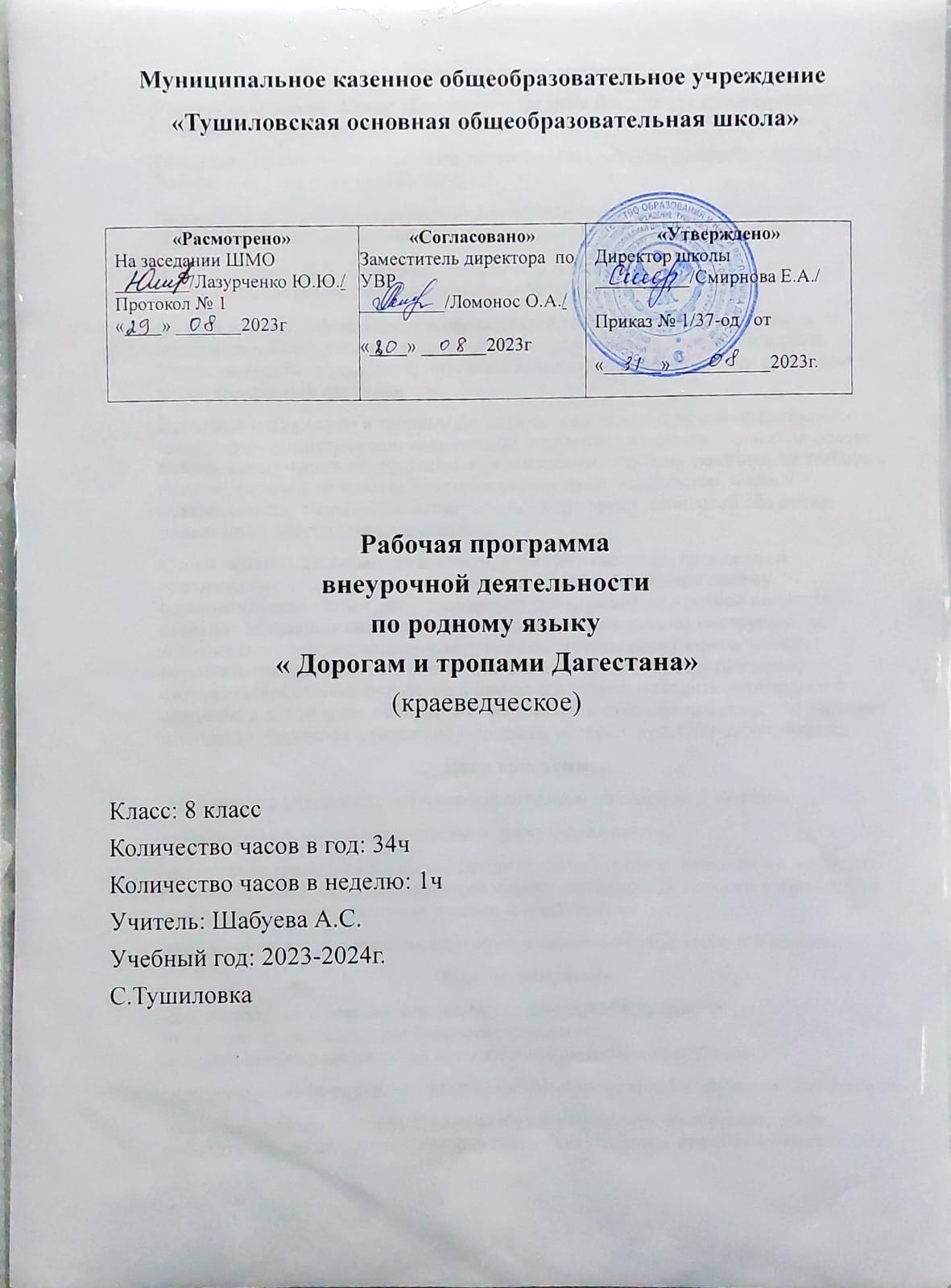 Пояснительная записка.Рабочая программа кружка «Дорогами и тропами Дагестана» краеведческой направленности разработана на основе:Концепции духовно-нравственного развития и воспитания личности гражданина России. – М.: «Просвещение» 2010.Примерные программы внеурочной деятельности (начальное и основное образование)/ под редакцией В. А. Горского. – М.: «Просвещение», 2011.Д. В. Григорьев, П. В. Степанов. Внеурочная деятельность школьников.Методический конструктор. – М.:«Просвещение», 2010.По типу данная рабочая программа является тематической, и направлена на получение воспитательных результатов в определенном проблемном поле (нравственность, патриотизм); при этом используются возможности различных видов внеурочной деятельности.Программа «Дорогами и тропами Дагестана» реализует духовно-нравственное и гражданско-патриотическое направление в развитии личности. Только на основе возвышенных чувств патриотизма и национальных святынь укрепляется любовь к Родине, появляется чувство ответственности за ее могущество, честь и независимость, сохранение материальных и духовных ценностей общества, развивается достоинство личности.Школа, являясь сложным организмом, отражает характер, проблемы и противоречия общества и в значительной степени благодаря своему воспитательному потенциалу определяет ориентацию конкретной личности, отвечает за социализацию личности и является важнейшим инструментом, который способен эволюционным путем обеспечить смену ментальности, воспитать гражданина и патриота. Она должна не только давать ученику систематизированные знания, но и научит его самого находить необходимые сведения о своем крае, прививать ответственное отношение к тому, что окружает школьника, бережное отношение к природе, истории, культуре своего народа.Цели программы:-познакомить учащихся с историко - культурным наследием Дагестана;-сформировать черты патриотизма и гражданственности;-воспитание гражданина России, патриота малой родины, знающего и любящего свой край, город, село (его традиции, памятники природы, истории и культуры) и желающего принять активное участие в его развитии;-расширение и углубление знаний обучающихся о родном крае, его истории.Задачи программы:-формирование и сохранение семейных ценностей и традиций;
-активизация поисковой деятельности учащихся;
-формирование у школьников навыков информационной культуры;-использование Интернет и информационных технологий в изучении краеведения;-развивать коммуникативные навыки и умения в процессе общения, учить работать в группах, координировать деятельность, учить анализу и самоанализу;-способствовать развитию психических процессов: воображения, памяти, мышления, речи;-расширять исторический и экологический кругозор учащихся;Основные направления:-духовно-нравственное,-научно-познавательное,-патриотическое.Методы работы:словесные методы: рассказ, беседа, сообщения - эти методы способствуют обогащению теоретических знаний детей, являются источником новой информации.наглядные методы: демонстрации рисунков, плакатов, макетов, схем, коллекций, иллюстраций. Наглядные методы дают возможность более детального обследования объектов, дополняют словесные методы, способствуют развитию мышления детей;практические методы: изготовление проектов, плакатов, схем, практические работы. Практические методы позволяют воплотить теоретические знания на практике, способствуют развитию навыков и умение детей.Формы проведения занятий:
Экскурсия.
Конференции.
Уроки.
Работа с документами;Интернет-ресурсами.
Исследовательская деятельность.
Создание презентации «Дорогами и тропами Дагестана»Принцип программы:От непосредственных впечатлений и эмоций, которые формируют чувство “малой родины” - к систематизированному знанию о родном крае.Содержание курса «Дорогами и тропами Дагестана»Мой край на карте России. Территория и географическое положение Дагестана. Происхождение и объяснение наиболее значимых названий. Легенды и предания.История городов и сёл Дагестана. Достопримечательности родного края. Экскурсия по родному краю. Памятники архитектуры.История моей семьи. Обычаи и традиции в семье.Обряды, промыслы, ремёсла Дагестана. Культурное и историческое наследие республики.Наш край в годы Великой Отечественной войны. События истории, жизни и деятельности героев войны, живших на территории края.Место предметаНа изучения данного курса выделяется 1ч в неделю, 34 в год.Планируемые результаты:В результате освоения содержания программы у учащихся предполагается формирование универсальных учебных действий (личностных, регулятивных, познавательных, коммуникативных), позволяющих достигать предметных, метапредметных и личностных результатов.При достижении личностных результатов у школьника будут сформированы:-внутренняя позиция школьника на уровне положительного отношения к школе, семье, обществу, ориентации на содержательные моменты школьной и социальной действительности;-познавательный интерес к новому материалу и способам решения новой задачи;-ориентация на понимание причин успеха во внеурочной деятельности, в том числе на самоанализ и самоконтроль результата, на анализ соответствия результатов требованиям конкретной задачи;-основы гражданской идентичности личности в форме осознания “Я” как гражданина России, чувства сопричастности и гордости за свою Родину, народ и историю, осознание ответственности человека за общее благополучие, осознание своей этнической принадлежности;-ориентация в нравственном отношении как собственных поступков, так и поступков окружающих людей;-знание основных моральных норм и ориентация на их выполнение, развитие этических чувств как регуляторов моральных норм;-чувство прекрасного и эстетические чувства на основе знакомства с культурой края.При достижении метапредметных результатов у школьника будут сформированы следующие УУД (регулятивные, познавательные, коммуникативные):Регулятивные универсальные учебные действия-планировать свои действия в соответствии с поставленной задачей и условиями ее реализации;-учитывать установленные правила в планировании и контроле способа решения;-осуществлять итоговый и пошаговый контроль по результату;-оценивать правильность выполнения действия на уровне адекватной оценки соответствия результатов требованиям данной задачи;-адекватно воспринимать предложения и оценку учителей, товарищей, родителей и других субъектов;-различать способ и результат действия.-проявлять познавательную инициативу в сотрудничестве с другими субъектами социализации;-оценивать правильность выполнения заданий и вносить необходимые коррективы в его выполнение.Познавательные универсальные учебные действия-осуществлять поиск необходимой информации для выполнения заданий с использованием дополнительной литературы, СМИ, энциклопедий, справочников (включая электронные, цифровые), сведениями Интернета;-осуществлять запись выборочной информации о себе и окружающем мире, в том числе с помощью ИКТ;-выражать речь в устной и письменной форме;-проводить анализ, сравнение и классификацию тем или явлений, устанавливать причинно-следственные связи;-осуществлять синтез как составление целого из частей, самостоятельно достраивая и восполняя недостающие компоненты;-строить логическое рассуждение, включающее установление причинно-следственных связей.Коммуникативные универсальные учебные действия-адекватно использовать речевые средства для решения различных коммуникативных задач, строить монологическое высказывание, владеть диалогической формой речи;допускать возможность существования у людей различных точек зрения и ориентироваться на позицию партнера в общении и взаимодействии с ними;-учитывать разные мнения и стремиться к координации различных позиций в сотрудничестве;-формулировать собственное мнение и позицию;-договариваться и приходить к общему решению в совместной деятельности, в том числе в ситуации столкновения интересов;-задавать вопросы, необходимые для совместной работы с партнёрами;адекватно использовать речь для планирования и регуляции своей деятельности.-аргументировать свою позицию и координировать ее с позициями партнеров в сотрудничестве при выработке общего решения в совместной деятельности;-содействовать разрешению конфликтов на основе учёта интересов и позиций всех участников;Система оценки результативности внеурочной деятельности является комплексной и предусматривает:оценка достижений обучающихсяучастие в конкурсах и конференциях исследовательских работ школьного, районного, всероссийского уровня;представление коллективного результата деятельности обучающихся в форме исследовательских проектов с последующей передачей печатных, фото и видеоматериалов в школьный музей;составление викторин, игр, разгадывание кроссвордов и ребусов;создание и презентация собственного проекта.Механизм реализации программы:На занятиях дети получают как теоретические знания, так и практические навыки: играют в народные игры, исполняют хороводные игры, мастерят игровую и обрядовую атрибутику, посещают музеи, дагестанских старейшин. Приобретенные знания по истории и культуре родного края учащиеся могут применить на других урокахТематический планЛитература:1.Ш.А. Мирзоев.  Культура и традиции народов Дагестана. Учебник для 4 класса. – Махачкала: Лотос, 2009г2.Зикрула Ильясов. Дагестан: Цифры и факты. – Махачкала:  Дагестанское книжное издательство, 2005г.3.С.Д.Алиев, Ю.Ю. Батий, М.С.Саидов.  Люби, изучай свой край  (Дагестан в вопросах и ответах). – Махачкала: Дагучпедгиз, 1989 г.4.Г.И.Магомедов, М.И. Шурпаева. Литература народов Дагестана: Книга для чтения в начальных классах городских школ.Ч.1-я. – Махачкала: ООО «Издательство НИИ педагогики», 2009г.5.А.П.Задорожный (Васильченко). «Ах, Дагестан! Страна прекрасных гор…». – Стихи.ru – национальный сервер.6. Дагестан (Дмитрий Калюжный) / Стихи.ру - национальный сервер...stihi.ru›2008/04/26/18327.http: wikitravel.org.ru.Дагестан8.К.И.Пашаев,  А.М. Дагаев и др. Атлас  Республики  Дагестан. География.9класс. – М: Издательство ГНОМ и Д, 2005г.№Темы занятийКол-вочасов             дата             дата№Темы занятийКол-вочасов   план  факт1Наша Родина -Дагестан12Хождение за три моря13Физико-географическая характеристика республики. Старый Петровск.14Махачкала столица Дагестана15Гора Тарки -Тау16Целебные травы в Дагестане. Их свойства17Петр I в Дагестане18Промыслы моего народа19Дербент. Крепость Нарын-Кала110Государство Шамиля имамат111Семейные традиции, праздники
Сбор материала на тему: « Традиции в моей семье».112Развитие мусульманской культуры в Дагестане113Достопримечательности Дагестана.114Книжная культура народов115Экскурсия по родным местам.116Доклады и сообщения по теме «История в лица» - участники Великой Отечественной войны Хасавюртовского района117По горам и селениям Дагестана118Конкурс проектов « Зима в Дагестане»119«Каспийский край, рыбачьи земли…»120Изобразительное искусство народов Дагестана121«Животные Дагестана, занесенные в Красную книгу»122 Творчество Расула Гамзатова123Обряды Дагестана. Паломничество на Шалбуздаг124Проектная работа «История малой родины»125История городов моей республики. История образования Хасавюрта, знакомство с районами и селами Дагестана, по возможности с историей их образования.126Чеченская война в Дагестане127Известные люди моего села.128Сочинение на тему: «Живой символ Кавказских гор — дагестанский тур129 «Заповедники и заказники Дагестана».130Экскурсия в исторический парк «Россия»131Аулы Дагестана132КВН «Знаем ли мы свой родной край»133Защита презентации134Конференция : « Подведем итоги»1